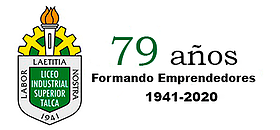                           Talca         “María Teresa Cerda F.”                  Religión Evangélica                       Guía de trabajo   4                                                Nombre: ________________________________________Curso: 2° MedioFecha: ____________________________________“EL 	NUEVO TESTAMENTO”INSTRUCCCIONES: lee comprensivamente las características de los libros del nuevo testamento.El Nuevo Testamento es una colección de 27 libros, usualmente localizados después del Antiguo Testamento en la mayoría de Las biblias cristianas. El nombre se refiere al nuevo pacto (o promesa) entre Dios y la humanidad a través de la muerte y la resurrección de Jesucristo.Mateo: También conocido como el “evangelio del reino” el libro de Mateo fue escrito principalmente para probar al pueblo judío que Jesucristo es el Mesías prometido. La escritura de este libro es atribuida a Mateo quien fuera un cobrador de impuestos antes de ser uno de los doce discípulos de Jesús. Más que cualquier otro libro del evangelio, el libro de Mateo hace más referencias y citas directas del Antiguo Testamento para poder demostrar cómo Jesús es la encarnación de las palabras de aquellos profetas de la antigüedad. De igual manera, Mateo describe con lujo de detalle en linaje de David del cual proviene Jesús y utiliza un lenguaje adecuado y pasivo tal y como Jesús lo hizo. El amor y preocupación de Mateo por su gente es evidente en su gran y meticulosa forma de expresarse y de compartir el evangelio.Marcos: El libro de Marcos es el segundo libro del Nuevo Testamento y es considerado por muchos como el más antiguo de los “cuatro evangelios” (Mateo, Marcos, Lucas, Juan). Este libro está dirigido al pueblo romano y en específico a los gentiles de aquella época. Marcos quien fuera influenciado en gran manera por el apóstol Pedro, escribe este libro con un tono lleno de energía y pasión, reflejando una actividad de gran rapidez, y movimiento en su mensaje como lo era el carácter de Pedro. El libro de Marcos enfatiza con todo poder y autoridad las obras de Cristo Jesús para reiterar e intentar fortalecer la fe de aquellos que ya habían oído hablar del evangelio. Marcos quiso dejar un bosquejo biográfico que detallara la vida de Jesús como siervo santo de Dios y como Salvador del mundo para levantar el ánimo de aquellos creyentes en roma que sufrían de persecuciones a causa de su fe como cristianos.Lucas: autor de libro Bíblico que lleva por título su nombre también escribió el libro de los Hechos. A diferencia de Mateo y Marcos, Lucas fue un hombre griego, educado y médico de profesión. El evangelio de Lucas fue escrito para los griegos enfocándose en la persona de Jesucristo como hombre perfecto, en todas sus obras y en sus enseñanzas hasta el día que ascendió ante la presencia del Padre. El libro de Lucas se distingue por su gran orden y su lujo de detalle reflejando así la preparación y profesión médica que tenía. Lucas acompañó a Pablo en su segundo viaje misionero a Antioquia probablemente sirviendo como médico y ayudante lo que demuestra su ministerio y gran compasión por los gentiles, samaritanos, mujeres, niños, recaudadores de impuestos, pecadores y muchos más que eran vistos como renegados y rechazados de la sociedad.Juan: Los primeros tres libros del nuevo testamento son conocidos como “sinópticos” ya que los tres en conjunto buscan enseñar y dar un punto de vista general acerca de la persona de Jesús. El libro de Juan es en realidad un suplemento al mensaje de los libros sinópticos que busca redactar la gloria y divinidad de Jesús en lugar de narrar su vida de forma cronológica. En este libro Juan trata temas profundos sobre la vida en Cristo y busca fortalecer la fe de las segundas generaciones de creyentes alentándose mutuamente en su crecimiento espiritual asi como corregir y advertir contra las falsas enseñanzas. Juan presenta a Jesús como el Hijo unigénito de Dios yes en este libro donde se encuentran más temas sobre la gracia de Dios. Juan 3:16 es uno de los pasajes Bíblicos más reconocidos llamado por unos “el corazón del evangelio”.Hechos: Aunque no se especifica quién fue el autor de este libro se cree ampliamente que fue Lucas compañero y pupilo del apóstol Pablo. Este libro tiene como propósito dar a conocer tanto los inicios como la propagación de la iglesia primitiva después de la crucifixión. El libro de Hechos se enfoca en el día del Pentecostés y en la importancia de ser llenos del Espíritu Santo quien guía y aconseja para ser buenos testigos de Cristo como lo fueron los apóstoles por Jerusalén, Samaria Y Judea. De la misma forma el libro de los Hechos remarca la gran importancia de la obediencia a la palabra de Dios y la transformación del entendimiento que sin duda acontece al conocer a Cristo Jesús. El libro también advierte y hace referencias a aquellos que rechazaron la verdad que los discípulos predicaban sobre Jesús. El libro de Hechos es un libro muy bien organizado y fácil de leer.Romanos: Unos de los libros más importantes del Nuevo Testamento, la carta a los romanos fue escrita por el apóstol Pablo a los creyentes cristianos en Roma. Como siempre Pablo proclama, en este libro, la gloria de Cristo Jesús enseñando la santa doctrina y animando a los creyentes a seguir firmes en Jesús puesto que son “amados de Dios y llamados a ser Santos” (Romanos 1:7). El punto principal para tratar en las cartas a los romanos fue el de la justificación a través de la fe de los creyentes en Cristo Jesús. El libro de los Romanos es un libro lleno de pasión y amor hacia sus hermanos en Roma puesto que Pablo era él mismo un ciudadano Romano y esta carta sirve como invitación y presentación a los creyentes en Roma.1 corintios: La epístola de los corintios fue escrita por el apóstol Pablo cuando se encontraba en Efesos. Corintios era una ciudad grande y diversa donde la promiscuidad, la maldad y las restricciones morales entre las personas eran mínimas, los dones espirituales estaban siendo utilizados de formas inapropiadas y asi eran malgastados. En otras palabras, la ciudad de corintios estaba sumergida en pecado por lo que Pablo sintió la necesidad de restaurar y crear la iglesia en corinto. El propósito de esta primera carta a los corintios fue el de hacerles ver la inmoralidad de la ciudad al igual que el desorden social para poder volver al fundamento de la iglesia que es Cristo Jesús.2 corintios: En la segunda carta a los corintios Pablo expresa alegría y alivio al ver que muchas personas en aquella ciudad se habían arrepentido de sus malos caminos gracias a la exhortación de la primera carta. No obstante, también se da cuenta que en aquella ciudad se habían levantado muchos falsos profetas quienes estaban dividiendo la iglesia, sembrando discordancia entre los creyentes, enseñando falsas doctrinas y cuestionando el carácter del apóstol Pablo. El propósito de esta segunda carta fue la de saludar y expresar la gran alegría de Pablo al saber del arrepentimiento y progreso de la iglesia en corintios al igual que para amonestar y advertir contra los muchos falsos profetas que se habían levantado para intentar descarriar la sana doctrina.Gálatas: El libro identifica claramente a Pablo como su autor. Las iglesias de Galicia estaban conformadas por gentiles y judíos que se habían convertido ya al cristianismo y en esta carta Pablo vuelve a reafirmar lo que antes compartió en el libro de Romanos, la justificación por medio de la fe, afirmando esta vez que la justificación es solamente por la fe sin las obras de la ley de Moisés. Además, Pablo vuelve a advertir que los falsos profetas intentaran corromper la sana doctrina guiando a la gente en malas creencias.Efesios: El libro de Efesios es una de las cartas más importantes que el apóstol Pablo escribió en el cual Pablo quiere comunicar los aspectos que los creyentes de la fe en Cristo deben desarrollar para poder alcanzar una madurez espiritual como hijos de Dios, y así descubrir, desarrollar e implementar los dones y talentos que se le han dado a cada uno. De igual manera el mensaje principal de este libro es el comunicar que Cristo es el centro de todas las cosas y la base de la iglesia. Pablo quiso equipar a los creyentes con las herramientas para construir una iglesia, madura en su fe.Filipenses: La epístola de los Filipenses fue escrita para la iglesia de Filipo por Pablo durante su encarcelamiento probablemente en Roma. Referida por algunos como “la epístola de la experiencia cristiana” Filipenses, trata más bien sobre la conducta personal del cristiano que de la teología o doctrina santa. En esta carta Pablo también agradecer la ofrenda que se le fue dada por la iglesia de Filipo y traída hasta el por Epafrodito.Colosenses: Este libro escrito por el apóstol Pablo desde su encarcelamiento en Roma es uno de los libros que más profundo repasa la teología o presentaciones del cristianismo en el Nuevo Testamento. La segunda mitad de este libro trata acerca de las prácticas de la vida espiritual cristiana desde cómo comportarse y dirigirse en el hogar en la familia, trabajo y en nuestra interacción con otras personas. Pablo afirma otra vez que Cristo está por encima de todo en su plenitud está bajo su control.1 Tesalonicenses: Esta carta fue escrita por el apóstol Pablo desde Corinto dirigida a la iglesia en Tesalónica con el propósito de aclarar las dudas y las ambigüedades que la iglesia en Tesalónica tenía acerca de la segunda venida de Cristo. La iglesia en Tesalónica estaba formada por personas de muy diversos orígenes convertidas al cristianismo lo que hacía fácil que se propagaran malos entendidos acerca de la santa doctrina. De la misma manera Pablo también menciona instrucciones de lo que es vivir una vida de santidad.2 Tesalonicenses: Pablo escribió esta segunda carta para reafirmar las dudas y equivocaciones que aún prevalecían entre la iglesia de Tesalónica con respecto a la segunda venida de Cristo, pues ellos creían que ya había sucedido por lo que dejaron de trabajar en la buena obra. De igual manera la persecución que sufrían los creyentes afectó de gran manera el ánimo de la iglesia por lo que la segunda carta también busca inspirar confianza, ánimo y fuerza a los creyentes.1 Timoteo: Este libro fue escrito por el apóstol Pablo y fue dirigido a su amigo Timoteo quien era no solamente aprendiz de Pablo sino también como su propio hijo con el propósito de animarle en su responsabilidad para llevar la sana doctrina en la iglesia de Éfeso y otras cuantas en la región de Asia menor. Esta carta provee las bases de cómo ordenar a los ancianos de la iglesia, así como proveer bases para ordenar a la gente que trabaja en la iglesia, en otras palabras esta epístola sirve como un manual base para la organización y administración de la iglesia.2 Timoteo: Este libro es la última epístola escrita por el apóstol Pablo quien encarcelado en Roma se sintió abrumado y en soledad reconociendo que su vida terrenal estaba por llegar a su fin en un futuro no muy lejano. Este libro es constantemente referido como “las últimas palabras de Pablo” donde encontramos que Pablo logró superar sus propias circunstancias y así manifestar su preocupación por la iglesia. De igual manera esta epístola fue escrita para alentar a Timoteo, quien fuera un amigo muy querido y pupilo amado de Pablo, para alentarlo en su caminar y fortalecer su fe proclamando siempre las buenas nuevas de Jesucristo.Tito: Una de las epístolas pastorales, el libro de Tito fue escrito por el apóstol Pablo para animarlo en su fe. Tito era el pastor de la iglesia en Cretas la cual estaba pasando por un momento difícil de oposición y herejías. En esta carta Pablo aconseja a Tito acerca de las cualidades y el carácter que deben de tener los líderes de la iglesia para poder sostenerla de una manera de acuerdo a la santa doctrina.Filemón: Esta es la epístola más corta escrita por el apóstol Pablo cuando estaba en prisión desde Roma enfocada contra las prácticas de esclavitud en la iglesia. La carta está dirigida a Filemón, quien perseguía a, Onésimo, uno de sus esclavos quien huyó de Filemón cuando le robó algunos bienes. Aun a pesar del daño hecho, Pablo insta a Filemón a perdonar a Onésimo, quien se había arrepentido de sus malas obras y también convertido en creyente. De igual manera Pablo apela a que Filemón no solo perdone a Onésimo sino que también lo acepte como su hermano en Cristo y no como un esclavo más.Hebreos: Aunque se cree que Pablo escribió partes de este escrito todavía no se conoce con exactitud quién fue el autor. Este libro fue escrito para los hebreos que se habían convertido al cristianismo exhortándoles a no caer en la trampa de volver a sus antiguos rituales y creencias judaicas aun a pesar de la extensa persecución que estaban viviendo en aquellos días. Por lo tanto el libro de Hebreos trata de permanecer firmes en la fe de Cristo aun en medio de las tempestades y persecuciones puesto que a través de la fe, la esperanza y la paciencia se alcanzan las promesas de Dios.Santiago: El libro de Santiago junto con las cartas de Pedro Juan y Judas pertenece a las llamadas “epístolas generales” puesto que no están dirigidas a ninguna iglesia o individuo en particular sino más bien a la iglesia cristiana y el creyente en general. El autor de este libro es Santiago también conocido como Jacobo a quien se le atribuye haber sido hermano de Jesucristo. El libro no contiene muy poca teología y doctrina su enfoque principal es el de la conducta ética y moral del cristiano, así como también la demostración práctica de la fe personal en Cristo Jesús.1 Pedro: Esta carta, es una de las epístolas generales escrita por el apóstol Pedro para todos los creyentes que se encontraban dispersos por el mundo sufriendo persecuciones y hostilidades, ya que Pedro mismo fue perseguido, amenazado, golpeado y hasta encarcelado por predicar las buenas nuevas. Por lo tanto, el enfoque principal de esta carta es exhortar a los creyentes a permanecer firmes en su fe resistiendo toda persecución confiando en la buena voluntad del Padre.2 Pedro: La segunda carta de Pedro está dedicada para avisar, amonestar y prevenir caer en las trampas de los muchos falsos profetas y doctrinas que se habían infiltrado en la iglesia. Pedro hace un llamado a los cristianos para crecer y fortalecer su fe para poder así combatir y resistir el incremento de la apostasía. Por lo tanto, Pedro remarcó con énfasis la importancia y la autenticidad de la Palabra de Dios y la segunda venida de Cristo Jesús.1 Juan: Las epístolas (primera, segunda y tercera) de Juan son un poco distintas a las otras epístolas generales del Nuevo Testamento ya que asumen que los lectores ya conocen el evangelio. Ésta primera carta está dirigida a la iglesia que estaba siendo confrontada por los grandes movimientos de doctrinas falsas que se levantaron en el segundo siglo cosa que llevó a muchos creyentes a tener falso entendimiento acerca de la persona de Jesús. “El docetismo – que describía al Jesús humano como un fantasma – y el cerintianismo – que aseguraba que Jesús poseía una doble personalidad, a veces humana y a veces divina. El propósito primordial de 1 Juan, es establecer los límites sobre el contenido de la fe, y dar a los creyentes la seguridad de su salvación” 2 Juan: La segunda carta es un mensaje urgente a los lectores enfatizando la verdad del evangelio y la fe en Cristo amándose los unos a los otros y obedeciendo las escrituras. De igual manera y con la misma urgencia, Juan alerta a los creyentes a estar atentos a las enseñanzas engañosas de los muchos profetas falsos que se levantaron en aquellos días predicando en contra de la doctrina de Cristo Jesús.3 Juan: La tercera epístola comienza con una felicitación a su amigo Gayo por su gran ministerio de hospitalidad que ha demostrado al igual que su caminar sincero en la verdad, Juan continúa por animarlo a seguir en estos buenos pasos. Esta carta también habla acerca de Diótrefes un líder dictatorial de la iglesia quien se había sentido superior a todos desplegando todas las cualidades que van en contra de las enseñanzas de la doctrina.Judas: La epístola Judas es una apelación a los cristianos a mantenerse firmes en su fe y en su comportamiento señalando las penalidades de la inmoralidad y termina con una bendición, reafirmando la verdad que solo Cristo puede guardar al creyente de ceder a las tentaciones de la vida. Judas, hermano de Santiago, por lo tanto, medio hermano de Jesús fue el autor de esta epístola.Apocalipsis: Escrito por el apóstol Juan éste es el último libro de la Biblia. De todos los escritos del Nuevo Testamento, Apocalipsis es el más difícil de interpretar ya que trata de “La revelación de Jesucristo, que Dios le dio, para manifestar a sus siervos las cosas que deben suceder pronto; y la declaró enviándola por medio de su ángel a su siervo Juan” (Apocalipsis 1:1). El libro asegura que el mundo vendrá a un fin certero y al final de los tiempos habrá un juicio final para los creyentes y los no creyentes. El libro reitera que a pesar de las batallas la victoria será del Cordero de Dios. Los eruditos difieren acerca del significado exacto de algunos de los pasajes más importantes de este libro. Pero el propósito básico es el mismo: revelar a Cristo como Señor, triunfante sobre el mal. Escrito por el anciano discípulo Juan mientras estaba encarcelado en la isla de Patmos alrededor del año 95 D.C., Apocalipsis ha sido una fuente de estímulo e inspiración a los cristianos de todas las generaciones.INSTRUCCCIONES: Investiga quien es el o la autora de los sesenta y seis libros de la bibliaUnidadUnidad 1: Acrecentar el conocimiento y valorización de las Sagradas Escrituras como única regla de fe y conducta. Objetivo de Aprendizaje(OA 02) Analizar de manera fundamentada temáticas y situaciones relacionadas con la sexualidad y los vínculos afectivos, en función de valores como el respeto hacia todo ser humano, la responsabilidad y el cuidado de sí mismos y de los demás, considerando el resguardo de la salud, la intimidad, la integridad física y emocional.Nombre del libro bíblicoEscritores Antiguo TestamentoGénesisÉxodoLevíticoNúmerosDeuteronomioJosuéJuecesRut1º Samuel2º Samuel1º Reyes2º Reyes1º Crónicas2º CrónicasEsdrasNehemíasEsterJobSalmosProverbiosEclesiastésCantar de los cantaresIsaíasJeremíasLamentacionesEzequielDanielOseasJoelAmósAbdíasJonásMiqueasNahúmHabacucSofoníasAgeoZacaríasMalaquíasNombre del libro bíblico        Escritores Nuevo TestamentoMateoMarcosLucasJuanHechosRomanos1º Corintios2º CorintiosGálatas EfesiosFilipensesColosenses1º Tesalonicenses 2º Tesalonicenses1º Timoteo2º TimoteoTito Filemón HebreosSantiago1º Pedro2º Pedro1º Juan2º Juan3ºJuanJudasApocalipsis